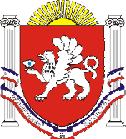 РЕСПУБЛИКА    КРЫМРАЗДОЛЬНЕНСКИЙ РАЙОНБОТАНИЧЕСКИЙ СЕЛЬСКИЙ СОВЕТ 61-е заседание 1 созываРЕШЕНИЕ18 декабря  2017г.                           с. Ботаническое                                      № 621О внесении изменений в Правила благоустройства и санитарного содержания территории Ботанического сельского поселения, утвержденные решением 18 сессии 1 созыва Ботанического сельского совета № 5 от 17.04.2015	В соответствии с п.3 ст.28 Федерального закона от 06.10.2003г.  № 131-ФЗ «Об общих принципах организации местного самоуправления в Российской Федерации», п.5. ст.27 Закона Республики Крым от 08.08.2014 № 54-ЗРК «Об основах местного самоуправления в Республике Крым»,  Уставом муниципального образования Ботаническое  сельское поселение Раздольненского района Республики Крым, Регламентом Ботанического сельского совета, Положением о публичных слушаниях в муниципальном образовании Ботаническое сельское поселение, утвержденным решением Ботанического сельского совета 1 созыва от 02.10.2014 года № 3, с изменениями и дополнениями, учитывая положительное заключение Прокуратуры Раздольненского района, Ботанический  сельский советРЕШИЛ:1. Внести изменения в Правила благоустройства и санитарного содержания территории Ботанического сельского поселения, утвержденные решением 18 сессии 1 созыва Ботанического сельского совета № 5 от 17.04.2015, изложив Правила в новой редакции (прилагается).2. Настоящее решение вступает в силу с момента его принятия.3. Обнародовать данное решение информационном стенде Ботанического сельского поселения по адресу: Республика Крым, Раздольненский район, с. Ботаническое, ул. Победы, 1А и на официальном сайте Администрации в сети Интернет (http://admbotanika.ru).4.  Контроль за исполнением данного решения возложить на председателя Ботанического сельского совета.Председатель Ботаническогосельского совета – глава администрации Ботанического сельского поселения                                   М.А.	 Власевская                                                                                                                                            Приложение  1                                                                           к   решению  61 заседания  1 созыва                                                                                                      Ботанического сельского совета                                                                       от 18.12.2017г. № 621Правилаблагоустройства и санитарного содержания территорииБотанического сельского поселенияРаздольненского района Республики КрымОбщие положения     1. Настоящие Правила разработаны в соответствии с Кодексом Российской Федерации об административных правонарушениях, Федеральным законом "О санитарно-эпидемиологическом благополучии населения", Федеральным законом "Об охране окружающей среды", Кодексом Республики Крым об административной ответственности, Законом Республики Крым "О защите зеленых насаждений в населенных пунктах", иными нормативными правовыми актами, регламентирующими основные принципы содержания, благоустройства, организации очистки и уборки территории Ботанического сельского поселения.      2. Правила устанавливают обязанность юридических лиц, независимо от их подчиненности и формы собственности, а также физических лиц владельцев, пользователей и арендаторов земельных участков по систематической санитарной очистке, уборке и содержанию в образцовом порядке:         - территорий предприятий, учреждений и организаций всех форм собственности;- элементов внешнего благоустройства, включая улицы, площади, проезды, дворы, подъезды, площадки для сбора твердых бытовых отходов и других территорий населенных пунктов;- жилых, административных, социальных, сельскохозяйственных, промышленных  и торговых зданий, спортивных комплексов, садов, парков, заборов, газонных ограждений, реклам, рекламных установок, вывесок, витрин, выносных торговых точек, павильонных остановок пассажирского транспорта, памятников, знаков регулирования дорожного движения, средств сигнализации;- уличного освещения, опорных столбов, парковых скамеек, урн, аншлагов и домовых номерных знаков, остановок общественного транспорта, мемориальных досок, радиотрансляционных устройств, антенн, трансформаторных и газораспределительных пунктов;- лесополос, полевых дорог, мест содержания техники, производственных участков иных мест производственного, культурного, социального назначения;-  водоотводных сооружений, прочих инженерно-технических и санитарных сооружений и коммуникаций. 3. Требования правил являются обязательными для всех физических и юридических лиц и направлены на поддержание санитарного порядка, охрану окружающей среды, повышение безопасности населения1.1. В настоящих Правилах используются понятия:Благоустройство - совокупность работ (по инженерной подготовке территории, устройству дорог, развитию коммуникационных сетей и сооружений водоснабжения, канализации, энергоснабжения, связи и др.) и мероприятий (по расчистке, осушению, озеленению территории, улучшению микроклимата, охране от загрязнения воздушного бассейна, открытых водоемов и почвы, санитарной очистке, снижению уровня шума и др.), осуществляемых в целях приведения той или иной территории или объекта в состояние, пригодное для строительства и нормального использования по назначению, создания благоприятных условий жизни населенияОбъект благоустройства - элемент среды жизнедеятельности населения на территории сельского поселения.Владелец объекта благоустройства - лицо, которому объект благоустройства принадлежит на праве собственности, праве хозяйственного ведения, оперативного управления, праве пожизненного наследуемого владения, праве постоянного (бессрочного) пользования, аренды.Создание и размещение объекта благоустройства - согласование, получение разрешения, проектирование, строительство, реконструкция, изготовление, сооружение, установка объекта благоустройства.Содержание объекта благоустройства - обеспечение чистоты, надлежащего состояния и безопасности объекта благоустройства.Ремонт объекта благоустройства - устранение недостатков и неисправностей, модернизация и реставрация объекта благоустройства.Прилегающая территория - территория, непосредственно примыкающая к границам здания, строения, сооружения, ограждения, строительной площадке, объектам торговли, рекламы и иным объектам, находящимся на соответствующем праве у юридических или физических лиц, в пределах границ, установленных соответствующими документами.Ордер - разрешительный документ, оформленный поселковой администрацией сельского поселения или специально уполномоченным органом в соответствии с настоящими Правилами и дающий право на выполнение определенного вида и объема работ в указанные в нем сроки.Усовершенствованное покрытие - покрытие цементобетонное, асфальтобетонное, из керамической плитки, тесаного камня, из щебня и гравия, обработанное вяжущими материалами.ЖБО - жидкие бытовые отходы.Акт выполненных работ - документ, оформляемый администрацией сельского поселения в соответствии с настоящими Правилами и означающий, что восстановительные работы юридическими и физическими лицами после окончания земляных работ проведены в первичном или в полном объеме.Обязательство по восстановлению дорожного покрытия, зеленых насаждений и других элементов благоустройства - гарантийное письмо установленной формы, выдаваемое юридическими и физическими лицами (заказчиками или ответственными производителями работ) перед началом проведения земляных работ, если в ходе их проведения предполагается нарушение (разрушение) или перенос твердого дорожного покрытия, зеленых насаждений, строений, магистралей и других элементов благоустройства.Уборка территорий - работы по очистке территорий от мусора, снега и льда, а также различных материалов, конструкций, машин, у которых истек разрешенный нормативными документами срок хранения в данном месте.Мусор - любые отходы, включая твердые бытовые отходы, крупногабаритный мусор и отходы производства, а также смет.Смет - песок, пыль, листва и иной мелкий мусор, скапливающиеся на территориях города.Стихийная свалка - самовольный сброс (размещение) или складирование отходов, образованных в результате деятельности юридических и физических лиц.Зеленые насаждения - дикорастущие и искусственно посаженные деревья и кустарники, травяной слой и цветы.Газон - травяной покров, создаваемой посевом семян специально подобранных трав, являющийся фоном для посадок и парковых сооружений и самостоятельным элементом ландшафтной композиции.Земляные работы - работы, связанные с выемкой, укладкой, насыпкой грунта (понижение или повышение естественного рельефа местности, насыпка курганов, сооружение уступов на склонах) при строительстве, реконструкции или ремонте зданий, строений и сооружений всех видов, подземных или заглубленных хранилищ и убежищ, прокладкой, переустройством или ремонтом подземных водо-, тепло-, газо-, связи и канализационных коммуникаций (разработка траншей, котлованов, кюветов, подготовка ям для опор, бурение скважин, вскрытие шурфов, забивание свай), а также с нарушением дорожного полотна, прокладкой новых дорог и проездов.Инженерные коммуникации - подземные и наземные сети, трассы водо-, тепло-, электро-, газоснабжения, канализации, связи, контактные сети электротранспорта, а также сооружения на них.Рекламные конструкции - конструкции, сооружения, технические приспособления и художественные элементы, предназначенные для распространения рекламы. К рекламным конструкциям относятся: крышные установки, панно, щитовые установки, кронштейны, маркизы, штендеры, транспаранты-перетяжки, электронные табло, экраны и т.п.Обязательство по восстановлению дорожного покрытия, зеленых насаждений и других элементов благоустройства - гарантийное письмо установленной формы, выдаваемое юридическими и физическими лицами (заказчиками или ответственными производителями работ) перед началом проведения земляных работ, если в ходе их проведения предполагается нарушение (разрушение) или перенос твердого дорожного покрытия, зеленых насаждений, строений, магистралей и других элементов благоустройства1.2. Объектами благоустройства являются:- искусственные и естественные покрытия поверхности земельных участков, иные части поверхности земельных участков в общественно-деловых, жилых и рекреационных зонах, не занятые зданиями и сооружениями, в том числе площади, улицы, проезды, дороги, скверы, сады, парки, леса, лесопарки, пляжи, детские, спортивные и спортивно-игровые площадки, хозяйственные площадки и площадки для выгула домашних животных;- рассматриваемые в качестве объектов благоустройства территории особо охраняемых природных объектов и земель историко-культурного значения, а также кладбища;- зеленые насаждения (деревья и кустарники), газоны;-пешеходные и велосипедные дорожки, иные дорожные сооружения и их внешние элементы;- территории сооружения и места для хранения и технического обслуживания автомототранспортных средств, в том числе гаражи;- технические средства организации дорожного движения;- устройства наружного освещения и подсветки;- фасады зданий и сооружений, элементы их декора, а также иные внешние элементы зданий и сооружений, в том числе, кровли, крыльца, ограждения и защитные решетки, навесы, козырьки, окна, входные двери, балконы, наружные лестницы, эркеры, лоджии, карнизы, столярные изделия, ставни, водосточные трубы, наружные антенные устройства и радиоэлектронные средства, светильники, флагштоки, настенные кондиционеры и другое оборудование, пристроенное к стенам или вмонтированное в них, указатели названий улиц, номерные знаки домов и лестничных клеток;- заборы, ограды, ворота;- малые архитектурные формы, уличная мебель и иные объекты декоративного и рекреационного назначения, в том числе произведения монументально-декоративного искусства (скульптуры, обелиски, стелы), памятные доски, фонтаны, бассейны, скамьи, беседки, эстрады, цветники;- объекты оборудования детских, спортивных и спортивно-игровых площадок;- предметы праздничного оформления;- сооружения (малые архитектурные формы) и оборудование для уличной торговли, в том числе павильоны, киоски, лотки, ларьки, палатки, торговые ряды, прилавки, специально приспособленные для уличной торговли автомототранспортные средства;- отдельно расположенные объекты уличного оборудования, в том числе оборудованные посты контрольных служб, павильоны и навесы остановок общественного транспорта, малые пункты связи (включая телефонные будки), объекты для размещения информации и рекламы (включая тумбы, стенды, табло, уличные часовые установки и другие сооружения или устройства), общественные туалеты, урны и другие уличные мусоросборники;- места, оборудование и сооружения, предназначенные для санитарного содержания территории, в том числе оборудование и сооружения для сбора и вывоза мусора, отходов производства и потребления;- рассматриваемые в качестве объектов благоустройства территории производственных объектов и зон, зон инженерной инфраструктуры, зон специального назначения (включая свалки, полигоны для захоронения мусора, отходов производства и потребления, поля ассенизации и компостирования, скотомогильники), а также соответствующие санитарно-защитные зоны;- наружная часть производственных и инженерных сооружений;- иные объекты, в отношении которых действия владельцев объектов благоустройства регулируются установленными законодательством правилами и нормами благоустройства.Настоящие Правила содержат разделы:1. Общие положения2. Порядок содержания и эксплуатации объектов благоустройства.2.1. Уборка территории2.2. Особенности уборки территории в весенне-летний период2.3. Особенности уборки территории в осенне-зимний период2.4. Уборка и содержание автодорог и прилегающих к ним территорий2.5. Особые условия уборки и благоустройства.3. Содержание строительных площадок.4. Установка урн.5. Сбор и вывоз отходов производства и потребления.6. Содержание контейнерных площадок7. Сбор и вывоз жидких бытовых отходов (ЖБО).8. Порядок содержания зеленых насаждений9. Ответственность за сохранность зеленых насаждений.10. Порядок размещения и эксплуатации рекламно-информационных элементов на территории Ботанического сельского поселения11. Строительство, установка и содержание малых архитектурных форм, элементов внешнего благоустройства, точек выездной, выносной и мелкорозничной торговли.12. Общие требования к состоянию общественных пространств, состоянию и облику зданий, к имеющимся в сельском поселении объектам благоустройства и их отдельным элементам12.1. Требования по содержанию зданий (включая жилые дома), сооружений и земельных участков, на которых они расположены, а также требования к внешнему виду фасадов и ограждений соответствующих зданий и сооружений13. Порядок строительства (ремонта) подземных коммуникаций, капитального ремонта улиц, тротуаров и других видов земляных работ на территории Ботанического  сельского поселения14. Требования по благоустройству при проведении земляных работ15.Содержание животных и птицы на территории Ботанического сельского поселения.16. Освещение территории Ботанического сельского поселения.17. Порядок и механизмы общественного участия в процессе благоустройства  18. Особые требования к доступности сельской среды для маломобильных групп населения19. Порядок составления дендрологических планов20.Порядок контроля за соблюдением правил благоустройства.2. ПОРЯДОК СОДЕРЖАНИЯ И ЭКСПЛУАТАЦИИ ОБЪЕКТОВ БЛАГОУСТРОЙСТВА2.1. Уборка территории1. Физические и юридические лица, независимо от их организационно-правовых форм, обязаны обеспечивать своевременную и качественную очистку и уборку принадлежащих им на праве собственности или ином вещном праве земельных участков в соответствии с действующим законодательством.2. Привлечение к осуществлению уборки физических, юридических лиц, индивидуальных предпринимателей, являющихся собственниками зданий (помещений в них), сооружений, включая временные сооружения, а также владеющих земельными участками на праве собственности, ином вещном праве, праве аренды, ином законном праве, прилегающей территории путем заключения соглашений об участии в благоустройстве Ботанического сельского поселения.Для систематизации уборки территории сельского поселения решением Совета депутатов Ботанического сельского совета утверждается карта подведомственной территории с закреплением ответственных за уборку конкретных участков территории, в том числе прилегающих к объектам недвижимости всех форм собственности. Карта согласовывается со всеми заинтересованными лицами (предприятиями, организациями).Утвержденная карта размещается в открытом доступе на официальном сайте администрации сельского поселения, а также на информационных стендах в местах массового скопления людей в целях предоставления возможности  любому заинтересованному лицу видеть на карте ответственных лиц, организующих и осуществляющих работы по благоустройству с контактной информацией.Планирование уборки территории сельского поселения осуществляется таким образом, чтобы каждая часть территории сельского поселения была закреплена за определенным лицом, ответственными за уборку этой территории.2.2. Особенности уборки территории в весенне-летний период1. Весенне-летняя уборка территории производится с 15 апреля по 15 октября. В зависимости от климатических условий постановлением администрации Ботанического сельского поселения период весенне-летней уборки может быть изменен.2. В летний период юридическими лицами и индивидуальными предпринимателями помимо уборки в границах, принадлежащих им на праве собственности или ином вещном праве земельных участков, необходимо  осуществлять выкос сорной травы.2.3. Особенности уборки территории в осенне-зимний период1. Осенне-зимняя уборка территории проводится с 15 октября по 15 апреля и предусматривает уборку и вывоз мусора, снега и льда, грязи, посыпку улиц песком.В зависимости от климатических условий распоряжением администрации сельского поселения период осенне-зимней уборки может быть изменен.2. В зависимости от ширины улицы и характера движения на ней валы укладываются либо по обеим сторонам проезжей части, либо с одной стороны проезжей части вдоль тротуара с оставлением необходимых проходов и проездов.3. Посыпка песком, осуществляется немедленно с начала снегопада или появления гололеда.В первую очередь при гололеде посыпаются спуски, подъемы, перекрестки, места остановок общественного транспорта, пешеходные переходы.4. Очистка от снега крыш и удаление сосулек производится с обеспечением мер безопасности.5. Вывоз снега разрешается только на специально отведенные места отвала, установленные администрацией сельского поселения.Места отвала снега должны обеспечиваться удобными подъездами, необходимыми механизмами для складирования снега.2.4 Уборка и содержание автодорог и прилегающих к ним территорий2.4.1. Уборка автодорог возлагается:- на дорогах федерального, регионального и областного  значения уборка мусора и покос травы возлагается на собственников этих дорог и производится обслуживающей организацией на всю ширину полосы отвода дороги.Обочины дорог и разделительные полосы должны быть обкошены и очищены от крупногабаритного и другого мусора.Информационные указатели, километровые знаки,  металлические ограждения (отбойники), дорожные знаки должны быть окрашены в соответствии с существующими ГОСТами, очищены от грязи. Все надписи на указателях должны быть четко различимы.Введение временного ограничения или прекращения движения транспортных средств по улицам населенных пунктов и дорогам муниципального значения устанавливается решением сельской администрации.2.4.2. С целью сохранения дорожных покрытий на территории Ботанического сельского поселения  ЗАПРЕЩАЕТСЯ:- транспортировка груза волоком;- перегон по улицам населенных пунктов, имеющим твердое покрытие, машин на гусеничном ходу;- движение и стоянка  большегрузного транспорта на  пешеходных дорожках, тротуарах, придомовых территориях.2.5 Особые условия уборки и благоустройства.При любых видах уборки на территории Ботанического сельского поселения ЗАПРЕЩАЕТСЯ:- вывозить и выгружать бытовой, строительный мусор и грунт, промышленные отходы и хозфекальные сточные воды из выгребных ям в места, не отведенные для этой цели органом местного самоуправления и не согласованные с органами санитарно-эпидемиологического надзора и комитетом по охране окружающей среды;- сорить на улицах, площадях и в других общественных местах, выставлять тару с мусором и пищевыми отходами на улицы;- предприятиям,   организациям  и    населению сбрасывать   в  водоемы бытовые, производственные отходы и   загрязнять   воду   и  прилегающую  к водоему территорию;- сметать мусор на проезжую часть улиц,  в ливнеприемники   ливневой канализации;- устраивать выпуск бытовых сточных вод из канализаций жилых домов открытым способом в водоемы, ливневую канализацию, на проезжую часть дорог, на рельеф местности, в грунтовые лотки и обочину дорог, на прочие смежные территории;- производить расклейку афиш, объявлений на фасадах зданий, столбах, деревьях, остановочных павильонах и других объектах, внешнего благоустройства, не предназначенных для этой цели; - складировать около торговых точек тару, запасы товаров, производить организацию торговли без специального оборудования;- ограждать строительные площадки с уменьшением пешеходных дорожек (тротуаров);- юридическим и физическим лицам складировать строительные материалы, органические удобрения (навоз), мусор на прилегающих к строениям и домовладениям территориях без разрешения администрации Ботанического   сельского поселения;- повреждать или вырубать зеленые насаждения, в том числе деревья хвойных пород;- захламлять придомовые, дворовые территории общего пользования металлическим ломом, строительным, бытовым мусором и другими материалами;- самовольно изменять  устройства водопропускных сооружений и водосборных каналов, а так же загромождать данные сооружения всеми видами отходов, землей и строительными материалами;- использовать питьевую воду не по назначению (полив, технические нужды) без приборов учета;- парковка и стоянка транспорта, прицепов и других механических средств, а также хранение оборудования во дворах и на территориях общего пользования, на тротуарах и газонах, детских площадках, за пределами домовладений, других местах, не предназначенных для этих целей,  наезд на бордюры;3. Содержание строительных площадок3.1. Строительные и другие организации при производстве строительных, ремонтных и восстановительных работ обязаны ежедневно в конце дня, а также в двухдневный срок после полного их окончания, убирать прилегающие к строительным площадкам территории от остатков стройматериалов, грунта и мусора.3.2. Для складирования мусора и отходов строительного производства на строительной площадке должны быть оборудованы и огорожены специально отведенные места или установлен  бункер-накопитель. Запрещается складирование мусора, грунта и отходов строительного производства вне специально отведенных мест.3.3. Ответственность за содержание законсервированного объекта строительства (долгостроя) возлагается на балансодержателя (заказчика-застройщика).3.4. При проведении указанных работ запрещается складирование строительных материалов, строительного мусора на территории, прилегающей к объекту строительства без разрешительных документов, выданных администрацией  Ботанического сельского поселения в установленном порядке. Остатки строительных материалов, грунта и строительный мусор убираются в процессе производства работ ежедневно.4. Установка урн.4.1. Для предотвращения засорения улиц, площадей и других общественных мест мусором устанавливаются урны типов, согласованных с органом местного самоуправления. Ответственными за установку урн являются:-  предприятия, организации, учебные учреждения – около своих зданий, как правило, у входа и выхода;- торгующие организации – у входа и выхода из торговых помещений, у палаток, ларьков;- автозаправочные станции, пункты придорожного сервиса, авторемонтные мастерские – у каждой раздаточной колонки, у входа и  выхода в административные здания и ремонтные боксы.4.2. Урны должны содержаться ответственными организациями в исправном и опрятном состоянии, очищаться от мусора по мере его накопления, но не реже одного раза в сутки.5. Сбор и вывоз отходов производства и потребления.5.1. Для сбора отходов производства и потребления на территориях предприятий, организаций, объектов производства, торговли и оказания услуг всех форм собственности, в местах организованного отдыха устанавливаются контейнеры для сбора ТБО.5.2. Сбор и временное хранение отходов производства сельскохозяйственных предприятий, образующихся в результате их хозяйственной деятельности, осуществляется силами этих предприятий на специально оборудованных для этих целей местах. Складирование  и применение отходов сельхозпредприятия  производится в соответствии с  технологическим  регламентом экологически безопасного  использования навоза. 5.3. Сбор бытовых отходов от населения осуществляется по планово-регулярной системе путем накопления и временного хранения бытовых отходов в контейнерах на территории домовладений.5.4. Вывоз ТБО от юридических, физических лиц и населения осуществляется только специализированными организациями. Вывоз осуществляется на договорной основе с соответствующими юридическими и физическими лицами. Периодичность вывоза твердых бытовых отходов определяется исходя из норм образования отходов. Заключение договора на вывоз ТБО для всех юридических и физических лиц является обязательным и производится в соответствии с действующим законодательством.5.5. Вывоз мусора из контейнеров осуществляется по мере их наполнения, но не реже одного раза в шесть дней. Переполнение контейнеров  мусором не допускается. 5.6. Вывоз мусора и бытовых отходов  от населения, осуществляется в строгом соответствии с графиками, вывоза мусора утвержденными специализированной организацией занимающейся данной услугой.6. Содержание контейнерных площадок6.1. Сбор и вывоз бытовых отходов и мусора осуществляется в специальные контейнеры для сбора мусора. 6.2. Площадки для установки контейнеров для сбора бытовых отходов должны быть удалены от жилых домов, образовательных и дошкольных учреждений, спортивных площадок и мест отдыха на расстояние не менее , но не более . В районах сложившейся застройки расстояние до жилых домов может быть сокращено до 8 – .м.  Размер площадок рассчитывается из необходимого количества контейнеров. Площадка устраивается из бетона (асфальта) и ограждается с трех сторон ограждениями типов, согласованных с органом местного самоуправления.6.3. Размещение контейнеров производится  жилищно-эксплуатационной  организацией . Место размещения площадки необходимо согласовать с органом местного самоуправления.7. Сбор и вывоз жидких бытовых отходов (ЖБО).7.1. Сброс ЖБО от многоквартирного жилого фонда и от  частных домовладений, подключенных к центральной  канализационной сети, административных зданий предприятий, организаций, учреждений, магазинов осуществляется в канализационные сети.7.2. Запрещается устройство и эксплуатация дренирующих выгребных ям, а так же выпуск канализационных стоков открытым способом в дренажные  колодцы и канавы, приемные лотки дождевых вод, проезжую часть, водные объекты и на рельеф местности.7.3. Вывоз ЖБО от индивидуальных жилых домов (частного сектора) в населенных пунктах поселения производится специализированными предприятиями по мере необходимости на договорной основе между собственниками  жилых домов  и организацией оказывающей данную услугу. 8. Порядок содержания зеленых насаждений1. При содержании зеленых насаждений физическими и юридическими лицами должны соблюдаться следующие правила:- проводить регулярную обрезку и стрижку крон деревьев и кустарников, затеняющих жилые помещения, мешающих линиям наружного освещения, транспорту и пешеходам;- обеспечить необходимые габаритные размеры между проводами электрических сетей и кронами деревьев. Расстояние от проводов ВЛ до деревьев , расположенных вдоль улиц, в парках и садах, должно быть таким, чтобы при их наибольшем отклонении до кроны деревьев по горизонтали было не менее 2 метров для ВЛ до 20 кВ;- в агротехнические сроки проводить уход за зелеными насаждениями;- новые посадки зеленых насаждений должны производиться по согласованию с владельцами подземных коммуникаций, в соответствии с требованиями архитектурно-планировочного органа и установленными нормативами;- во всех случаях пересадку и вырубку деревьев и кустарников необходимо осуществлять по согласованию с администрацией Ботанического сельского поселения.	Физические и юридические лица должны обратиться, с письменным заявлением в администрацию Ботанического сельского поселения, для получения разрешения на осуществление работ по пересадке и вырубке деревьев и кустарников. Администрация Ботанического сельского поселения в течение 10 дней принимает решение о выдаче разрешение на проведение вышеуказанных работ или отказывает в разрешении.	Заявителю отказывается в выдаче разрешения на вырубку деревьев и кустарников на территории Ботанического сельского поселенияв случае, когда древесная или кустарниковая растительность, расположенная на озелененных территориях общего пользования или относящаяся к озеленению дорожно-уличной сети, не является:	- аварийной;	- включенной в план санитарных рубок, рубок ухода;	-произрастающей в охранных зонах инженерных сетей и коммуникаций.	При содержании зеленых насаждений находящихся в собственности физических и юридических лиц вышеуказанные нормы не распространяются. 2  В отношении зеленых насаждений, за исключением насаждений, находящихся на отведенных территориях, запрещается:- привязывать к деревьям веревки и провода, подвешивать гамаки, прикреплять рекламные щиты и прочее, что может повредить зеленые насаждения;- сбрасывать снег с крыш без принятия мер, обеспечивающих сохранность деревьев и кустарников;- засыпать вредными для зеленых насаждений веществами (хлоридами) тротуары при антигололедной обработке тротуаров;- проводить выпас и выгуливать на территории парков, газонов, клумб домашних животных:- производить самовольную вырубку деревьев и кустарников.9. Ответственность за сохранность зеленых насаждений.9.1. В садах,  парках, вдоль улиц и автомагистралей – на организации, эксплуатирующие указанные объекты, либо закрепленные за ними.9.2. У домов по фасаду вдоль проезжей части улиц и во дворах на владельцев (пользователей) домовладений, зданий и строений.9.3. На территориях предприятий, учреждений, школ, больниц и т.д. и прилегающих к ним территориях – на администрации предприятий и организаций.10. Порядок размещения и эксплуатациирекламно-информационных элементов на территорииБотанического  сельского поселения10.1. К рекламно-информационным элементам относятся все виды объявлений, извещений и сообщений, передающие информацию посредством указателей, вывесок, афиш, плакатов, рекламных стендов и щитов, световых табло.10.2. Размещение рекламно-информационных элементов на территории  Ботанического сельского поселения осуществляется только на основании разрешения администрации.10.3. Размещение рекламно-информационных элементов в придорожной зоне подлежит обязательному согласованию с отделами Государственной инспекции безопасности дорожного движения.10.4. Размещение афиш, плакатов (театральных, гастрольных), листовок, объявлений производится только исключительно в отведенных,  сельской администрацией , для этих целей местах.10.5. Запрещается наклеивание и развешивание на зданиях, заборах, павильонах пассажирского транспорта, опорах освещения, деревьях каких-либо объявлений и других информационных сообщений.10.6. Информация предвыборной агитации размещается в специально отведенных местах. Уборка агитационных материалов осуществляется в течение 10 дней после окончания агитационной компании лицами, проводившими данное мероприятие.10.7. Материальный ущерб, причиненный вследствие нарушения порядка размещения рекламно-информационных элементов, подлежит возмещению добровольно, либо в судебном порядке лицом (юридическим, физическим), в интересах которого реклама была размещена.11. Строительство, установка и содержание малых архитектурных форм, элементов внешнего благоустройства, точек выездной, выносной и мелкорозничной торговли.11.1.Установка малых архитектурных форм и элементов внешнего благоустройства (киосков,  палаток, летних кафе, сезонных рынков, оград, заборов, газонных ограждений, остановочных транспортных павильонов, телефонных кабин, ограждений тротуаров, детских спортивных площадок, рекламных тумб, стендов, щитов для газет, афиш и объявлений, подсветки зданий, памятников, реклам, фонарей уличного освещения, опорных столбов и пр.), капитальный ремонт тротуаров допускается с разрешения Администрации Ботанического сельского поселения при наличии согласованного проекта с санитарно-эпидемиологическим надзором, при этом должно быть соблюдено целевое назначение земельного участка.11.2. Выдача разрешений на установку точек выносной и мелкорозничной торговли производится администрацией Ботанического  сельского поселения на основании эскизного проекта, утвержденного по согласованию с отделом торговли и органами санитарно-эпидемиологического надзора.11.3. Организация нестационарной торговой сети, в т.ч. объектов мелкорозничной передвижной торговой сети, осуществляется в соответствии с утвержденным перечнем мест, на которых разрешено осуществлять торговлю, оказывать услуги в нестационарной сети.11.4. Владельцы малых архитектурных форм, точек выносной и мелкорозничной торговли, обязаны содержать их и прилегающую территорию в надлежащем санитарно-эстетическом состоянии. Своевременно (или по требованию органов местного самоуправления) производить ремонт, отделку и окраску:- окраску киосков, павильонов, палаток, тележек, лотков, столиков, заборов, газонных ограждений и ограждений тротуаров, павильонов ожидания транспорта, телефонных кабин, спортивных сооружений, стендов для афиш и объявлений и иных стендов,  скамеек рекомендуется производить не реже одного раза в год;- окраску каменных, железобетонных и металлических ограждений фонарей уличного освещения, опор, трансформаторных будок и киосков, металлических ворот жилых, общественных и промышленных зданий рекомендуется производить не реже одного раза в два года, а ремонт - по мере необходимости.11.5. Обязательным для владельцев малых архитектурных форм, точек выносной и мелкорозничной торговли является установка емкостей для сбора бытовых отходов и заключение договора со специализированной организацией на их вывоз.12. Общие требования к состоянию общественных пространств, состоянию и облику зданий, к имеющимся в сельском поселении объектам благоустройства и их отдельным элементам12.1. Требования по содержанию зданий (включая жилые дома), сооружений и земельных участков, на которых они расположены, а также требования к внешнему виду фасадов и ограждений соответствующих зданий и сооружений1. Оформление зданий (за исключением индивидуальных жилых домов), сооружений, а также внешний вид фасадов и ограждений соответствующих зданий и сооружений должны отвечать следующим требованиям:
	1) окраска зданий (за исключением индивидуальных жилых домов), сооружений, изменение фасадов, устройство нового и реконструкция существующего дополнительного оборудования на фасадах, устройство новых и реконструкция существующих оконных и дверных проемов, выходящих на главный фасад, цветовое решение оконных и витринных конструкций нежилого помещения, в том числе использование непрозрачного, тонированного, зеркального, цветового остекления, должно производиться в соответствии с паспортом архитектурно-градостроительного облика объекта; 	2) фасады зданий (включая жилые дома), сооружений могут иметь дополнительное оборудование - таксофоны, почтовые ящики, банкоматы, часы, видеокамеры наружного наблюдения, антенны, наружные блоки систем кондиционирования и вентиляции, вентиляционные трубопроводы, информационные элементы, пристенные электрощиты, за исключением фасадов зданий, представляющих историческую ценность, а также зданий, образующих единый архитектурный ансамбль с историческими строениями;	3) собственники зданий (включая жилые дома), сооружений и (или) обслуживающие (эксплуатирующие) организации обязаны производить:- текущий ремонт и восстановление фасадов и ограждений, в том числе входных дверей и козырьков, ограждений балконов и лоджий, карнизов, крылец и отдельных ступеней, ограждений спусков и лестниц, витрин, декоративных деталей; - обеспечение наличия и содержание в исправном состоянии водостоков, водосточных труб и сливов; - расшивку, герметизацию, заделку швов, трещин и выбоин; - восстановление, ремонт и очистку отмосток, приямков цокольных окон и входов в подвалы;- поддержание в исправном состоянии размещенного на фасадах и ограждениях, в проходных арках электроосвещения и включение его с наступлением темноты;- содержание в надлежащем состоянии окон и витрин, информационных элементов; - очистку от надписей, рисунков, объявлений, плакатов и иной информационно-печатной продукции;- очистку крыш, козырьков, карнизов, балконов и лоджий от сосулек, снежного покрова и наледи;- ограждение опасных участков при образовании льда на крышах;	 4) ограждения зданий (включая жилые дома), сооружений на территории сельского поселения выполняются в соответствии с требованиями ГОСТ Р 52607-2006 "Технические средства организации дорожного движения. Ограждения дорожные удерживающие боковые для автомобилей. Общие технические требования", ГОСТ 23120-78 "Лестницы маршевые, площадки и ограждения стальные. Технические условия", ГОСТ 23407-78 "Ограждения инвентарные строительных площадок и участков производства строительно-монтажных работ. Технические условия", ГОСТ 26804-2012 "Ограждения дорожные металлические барьерного типа. Технические условия".2. Содержание придомовых территорий и элементов внешнего благоустройства, осуществляется физическими и юридическими лицами в объеме, предусмотренном настоящими Правилами, самостоятельно или посредством привлечения юридических лиц, индивидуальных предпринимателей на договорной основе, за счет собственных средств.3. Содержание придомовых территорий включает уборку тротуаров, дворов, содержание в чистоте и надлежащем санитарном и техническом состоянии мест установки контейнеров для коммунальных отходов и самих контейнеров, уход за зелеными насаждениями, поддержание в чистоте и исправном состоянии незаасфальтированных участков дворов, спортивных, детских площадок, малых архитектурных форм.4. Во дворах, где имеются неканализированные жилые дома, собственники и наниматели обязаны собственными силами либо путем привлечения юридических лиц, индивидуальных предпринимателей обеспечивать вывоз жидких бытовых отходов, дезинфекцию и содержание в чистоте туалетов, выгребов.5. Содержание территорий частного сектора:- жители сельского поселения, имеющие жилые дома на правах частной собственности, и наниматели осуществляют уборку территории на участках домовладения; обеспечивают ремонт фасадов, ограждений, входных дверей, водосточных труб жилых домов; производят сбор твердых и жидких бытовых отходов в установленные места.6. Граждане, учреждения, организации, предприниматели без образования юридического лица, владеющие и пользующиеся земельными участками на праве собственности, аренды, ином установленном законодательством праве обязаны убирать и содержать в надлежащем санитарно-техническом состоянии территории землепользования.7. На территории Ботанического сельского поселения физическим и юридическим лицам запрещается осуществлять сброс (выброс), складирование и (или) временное хранение мусора, отходов спила деревьев, кустарников, листвы и других растительных остатков вне специально отведенных мест. 	Складирование строительных и иных материалов, оборудования и механизмов за пределами своих земельных участков, т.е. на территории Ботанического сельского поселения, допускается только по разрешению администрации Ботанического сельского поселения.	Физические и юридические лица должны обратиться, с письменным заявлением в администрацию Ботанического сельского поселения, для получения разрешения на складирование строительных и иных материалов, оборудования и механизмов на территории Ботанического сельского поселения. В течение 10 дней с момента поступления заявления о выдаче разрешения на складирование администрация Ботанического сельского поселения выдает разрешение на временное складирование, либо отказывает в выдаче такого разрешения с указанием причины отказа.	В выдаче разрешения может быть отказано в следующих случаях:- при возможности размещения строительных и иных материалов, оборудования и механизмов на принадлежащем заявителю земельном участке;- угрозы безопасности дорожного движения;- систематического (более двух раз) несоблюдения заявителем правил и сроков складирования строительных материалов;- на основании определения или решения суда.9. Физические и юридические лица, владеющие и пользующиеся зданиями, сооружениями на праве собственности, аренды, ином установленном законодательством праве в зимнее время обязаны самостоятельно или посредством привлечения юридических лиц, индивидуальных предпринимателей осуществлять очистку кровель, карнизов, водосточных труб, навесов (козырьков) от снега, наледи, сосулек, а в летнее время регулярно уничтожать все сорные растения и не допускать их произрастания в дальнейшем. 10. Физические и юридические лица владеющие и пользующиеся земельными участками, зданиями, сооружениями на праве собственности, аренды, ином установленном законодательством праве обязаны осуществлять надлежащее содержание ограждений земельных участков. 11 Содержание земельных участков, на которых расположены многоквартирные дома, должно соответствовать следующим требованиям:
	1) работы по содержанию и уборке придомовых территорий многоквартирных домов проводятся в объеме не менее установленного минимальным перечнем услуг и работ, необходимых для обеспечения надлежащего содержания общего имущества в многоквартирном доме.Ответственность за надлежащее содержание общего имущества многоквартирного дома в соответствии с постановлением Правительства РФ от 03.04.2013 N 290 "О минимальном перечне услуг и работ, необходимых для обеспечения надлежащего содержания общего имущества в многоквартирном доме, и порядке их оказания и выполнения" несут собственники помещений либо иные лица, определенные собственниками помещений в соответствии с заключенными договорами (далее - обслуживающие (эксплуатирующие) организации);	2) собственники помещений в многоквартирном доме и (или) обслуживающие (эксплуатирующие) организации: - принимают меры по организации мест накопления коммунальных отходов, сбор отходов I - IV классов опасности (отработанных ртутьсодержащих ламп и др.) и их передачу в специализированные организации, имеющие лицензии на осуществление деятельности по сбору, использованию, обезвреживанию, транспортированию и размещению таких отходов;
- осуществляют сбор твердых коммунальных отходов, обеспечивают их вывоз в соответствии с Федеральным законом от 24.06.1998 N 89-ФЗ "Об отходах производства и потребления";- организуют и контролируют работу по вывозу отходов; - обеспечивают содержание контейнеров в соответствии с требованиями СанПиН 42-128-4690-88 "Санитарные правила содержания территорий населенных мест";- обеспечивают уборку и выкашивание газонов. Газоны скашиваются при высоте травостоя 10 - 15 см, высота оставляемого травостоя 3 - 5 см; - размещают и обустраивают контейнерные площадки для сбора твердых коммунальных отходов на придомовой территории, обеспечивают надлежащее санитарное состояние контейнерных площадок; - осуществляют содержание контейнерных площадок, специальных площадок для складирования крупногабаритных отходов и территории, прилегающей к месту погрузки твердых коммунальных отходов, расположенных на придомовой территории, входящей в состав общего имущества собственников помещений в многоквартирном доме;	3) удаление отходов, высыпавшихся при погрузке, производится работниками организации, осуществляющей вывоз отходов;	4) ежегодно при переходе на летнюю уборку тротуары, проезды и лотки, площадки дворов с усовершенствованными покрытиями должны быть очищены от грунтовых наносов, а вся придомовая территория - от накопившихся за зиму загрязнений;5) при проведении уборки не допускается сбрасывать смет на озелененные территории, в смотровые, дождеприемные колодцы, канализационную сеть и в контейнеры для твердых коммунальных отходов.12. Содержание объектов торговли, услуг и общественного питания осуществляют их собственники, которые обеспечивают:	1) надлежащее состояние фасадной части занимаемого здания, сооружения, в том числе витрин, входных площадок;	2) оборудование информационными элементами;	 3) сбор и вывоз отходов хозяйственной деятельности, строительных отходов при проведении реконструкции или ремонтных работ путем заключения договоров со специализированной организацией либо собственными силами в соответствии с Федеральным законом от 24.06.1998 N 89-ФЗ "Об отходах производства и потребления";	4) надлежащее санитарное состояние объектов торговли и общественного питания, в том числе уборку в течение дня, сбор и вывоз отходов, снега, удаление сосулек с крыш, уборку входных площадок, ступеней зданий, сооружений;	5) установку, покраску и ремонт урн, контейнеров для сбора отходов и тары, их регулярную очистку, мойку в соответствии с требованиями СанПиН 42-128-4690-88 "Санитарные правила содержания территорий населенных мест"	6) содержание принадлежащим им малых архитектурных форм и озелененных территорий;	7) оборудование и содержание парковочных мест на территории вышеуказанных объектов.13. Размещение нестационарных торговых объектов на земельных участках, в зданиях, сооружениях, находящихся в муниципальной собственности сельского поселения, осуществляется в соответствии со схемой размещения нестационарных торговых объектов на территории сельского поселения, утвержденной постановлением администрации Ботанического сельского поселения от 30.03.2015 № 17 «Об утверждении схемы размещения нестационарных торговых объектов на территории Ботанического  сельского поселения» Самовольно размещенные нестационарные объекты потребительского рынка подлежат демонтажу или перемещению (переносу) собственником этих объектов с последующим восстановлением нарушенного благоустройства.14. Содержание земельных участков, на которых расположены гаражные и иные потребительские кооперативы, садоводческие, огороднические, дачные некоммерческие объединения граждан (далее - кооперативы, объединения), должно соответствовать следующим требованиям:	1) правление и председатель кооператива, объединения обеспечивают содержание территорий кооперативов, объединений, содержание имущества общего пользования (в том числе земельных участков), предназначенного для обеспечения потребностей его членов в проходе, проезде, водоснабжении и водоотведении, электроснабжении, газоснабжении, теплоснабжении, охране, организации отдыха и иных потребностей, в том числе: - организацию работ по уборке и благоустройству территорий в границах кооперативов, объединений, в том числе по недопущению выноса грязи транспортом с территории кооператива, объединения;- оборудование и содержание мест для сбора твердых коммунальных отходов, установку, ремонт и содержание контейнеров для сбора отходов в соответствии с требованиями СанПиН 42-128-4690-88 "Санитарные правила содержания территорий населенных мест";- сброс (выброс), складирование и (или) временное хранение спила деревьев, кустарников, листвы и других растительных остатков только в местах, специально оборудованных и предназначенных для этих целей;- сбор и вывоз отходов хозяйственной деятельности, строительных отходов путем заключения договоров со специализированной организацией либо собственными силами в соответствии с Федеральным законом от 24.06.1998 N 89-ФЗ "Об отходах производства и потребления";- ремонт и покраску ограждений, другого имущества и оборудования, относящегося к общему имуществу кооператива, объединения;- оборудование и содержание сетей наружного освещения территорий кооператива, объединения;- строительство, содержание и ремонт автомобильных дорог на территории кооперативов, объединений, а также подъездов (выездов);	2) собственники гаражей, расположенных в границах кооперативов, а также не входящих в состав кооперативов, обеспечивают надлежащее состояние принадлежащих им гаражей, их ремонт и покраску.13. Порядок строительства (ремонта) подземных коммуникаций,капитального ремонта улиц, тротуаров и других видов земляных работ на территории  Ботанического сельского поселения.13.1. Земляные работы при ремонте и строительстве  подземных коммуникаций и других видов земляных работ осуществляется только  с разрешения всех служб (собственников), чьи коммуникации проложены по земельному участку и  на основании письменного разрешения администрации Ботанического сельского поселения.13.2. На производство работ выдаются:- разрешение при плановом строительстве (ремонте);- разрешение на аварийный ремонт;В случае если производство строительных (ремонтных) работ связано с частичным или полным перекрытием движения транспорта, выдача разрешения производится по согласованию с органами ГИБДД.13.2.1.Копия разрешения должна храниться на месте производства работ и предъявляться по первому требованию должностных лиц администрации Ботанического сельского поселения  и органов  муниципального контроля 13.2.2. В случае если в процессе производства работ внесены изменения в условия, на которых выдано разрешение, исполнитель работ незамедлительно информирует службы (собственников), чьи коммуникации проложены по земельному участку и местную администрацию  Ботанического сельского поселения.13.2.3. Аварийные работы разрешается выполнять немедленно, с одновременным уведомлением в течение 1 часа владельцев подземных коммуникаций, попадающих в зону производства работ и соответствующих служб, местную администрацию Ботанического сельского поселения.  13.2.4. Строительная организация, или физическое лицо, выполняющее строительные (ремонтные) работы, несет полную ответственность за качество восстановления нарушенного в процессе выполнения работ дорожного покрытия, тротуаров, газонов, зеленых насаждений, элементов благоустройства и т.п. и в случае выявления брака в течение года после выполнения работ обязаны устранить его.13.2.5. Выполнение строительства (ремонта) подземных коммуникаций, капитального ремонта тротуаров и прочих земляных работ без получения разрешения, как и выполнение не указанных в разрешении видов работ, является самовольным и влечет ответственность юридических и физических лиц, предусмотренную действующим законодательством.13.2.6. В случае обнаружения ответственными лицами несанкционированного проведения работ они должны быть немедленно приостановлены, нарушенный земляной покров должен быть восстановлен силами нарушителя.14. Требования по благоустройству при проведении земляных работ1. На территории сельского поселения земляные работы (за исключением работ, проводимых в соответствии с требованиями Градостроительного кодекса Российской Федерации), производятся при условии получения разрешения на земляные работы.Работы подразделяются на два вида:на плановые работы;на аварийные работы.2. При аварийных работах юридическим и физическим лицам разрешается приступать к проведению земляных работ после извещения единой дежурно-диспетчерской службы Елецкого  района по телефону 112, землепользователя и вызова на место аварии представителей организаций, эксплуатирующих прилегающие инженерные сооружения, сети. 3. Производство работ по строительству (ремонту) подземных коммуникаций и других видов земляных работ осуществляется на основании письменного разрешения администрации Елецкого муниципального района с указаниями необходимых мер безопасности, требований строительных норм и правил, согласованных с заинтересованными ведомствами и организациями.4. Сроки подачи заявок на проведение работ:	- для плановых работ – за 1 неделю до начала работ;	- для аварийных – в течение 1 рабочего дня, следующего за днем возникновения аварии.5. Один экземпляр разрешения на производство земляных работ должен находиться на месте производства работ и предъявляться по первому требованию должностных лиц органов государственного и муниципального контроля.6. На месте производства земляных работ по первому требованию должностных лиц администрации сельского поселения предъявляется разрешение на проведение земляных работ.7. До начала производства земляных работ Заказчик обязан:установить дорожные знаки в соответствии с согласованной с органами ГИБДД схемой;обеспечить ограждение места производства работ защитными ограждениями с учетом требований раздела 6 СНиП 12-03-2001, утвержденных постановлением Госстроя РФ от 23.07.2001 N 80. В темное время суток ограждение обозначается красными сигнальными фонарями. Ограждение выполняется сплошным, устойчивым и надежным, предотвращающим попадание посторонних на место проведения земляных работ;оборудовать светильниками места производства земляных работ в зоне движения пешеходов при отсутствии наружного освещения;устроить переходные мостки через траншеи по направлениям массовых пешеходных потоков не более 200 метров друг от друга;установить на ограждении информационные щиты (таблички) с указанием наименования Заказчика, лиц, ответственных за производство работ, их контактных телефонов, сроков начала и окончания земляных работ;вызвать на место производства земляных работ представителей эксплуатационных служб, которые обязаны уточнить на месте положение своих коммуникаций и зафиксировать в письменной форме особенности производства работ. Особенности производства работ подлежат соблюдению организацией, производящей земляные работы. В случае неявки представителя или его отказа указать точное расположение коммуникаций составляется акт о неявке представителя или акт об отказе об уточнении положения коммуникаций. В случае неявки представителя и (или) отказа указать точное месторасположение коммуникаций 8. Лицо, производившее земляные работы при ликвидации аварии, обязано обеспечить уборку грунта, строительных материалов, произвести очистку места работы и территории, использовавшейся при производстве аварийных работ, - в течение 5 рабочих дней с момента начала аварийных работ (если не было получено разрешение на земляные работы).9. В зимнее время наледь и скользкость, образовавшиеся вследствие аварии на проезжей части автомобильной дороги, подлежат ликвидации не позднее 4 часов с момента обнаружения аварии.10. Юридическое, физическое лицо, производившее земляные работы в связи с ликвидацией аварии, обязано освободить территорию производства земляных работ от использовавшейся при аварии техники, транспортных средств, механизмов, оборудования, приспособлений в срок не позднее 5 рабочих дней с момента начала аварийных работ (если не было получено разрешение на земляные работы).15.Содержание животных и птицы на территории Ботанического сельского поселения.15.1 Владельцы животных и птицы обязаны предотвращать опасное воздействие своих животных на других животных и людей, а также обеспечивать тишину для окружающих в соответствии с санитарными нормами, соблюдать действующие санитарно-гигиенические и ветеринарные правила.15.2. Содержать домашних животных и птицу разрешается в хозяйственных строениях, удовлетворяющих санитарно-эпидемиологическим правилам, в соответствии с Санитарными правилами и нормами СанПин2.2.1/2.1.1.1200-03, в которых обозначены расстояния от помещения для содержания и разведения животных до объектов жилой застройки.   15.3. Выпас сельскохозяйственных животных (КРС) осуществляется на пастбищах под наблюдением владельца или уполномоченного им лица (пастуха) или в черте населенного пункта на прилегающей к домовладению территории на привязи. Безнадзорный, беспривязный выпас  и прогон не допускается.Не допускается выпас в общем стаде КРС больных инфекционными, вирусными болезнями опасных для здоровых животных и людей. При выпасе  больных животных, административную ответственность несет владелец животного.   15.4.Навоз (помет) от хозяйственных построек необходимо убирать, не допуская его накопления и загрязнения прилегающей территории.  Строения, расположенные на границе участка, должны отступать от межи соседнего участка не менее .   15.5  Безнадзорные животные (в том числе собаки, имеющие ошейник), находящиеся на улицах или в иных общественных местах, подлежат отлову. 15.6. На территории Ботанического  сельского поселения ЗАПРЕЩАЕТСЯ:    - безнадзорный выгул крупного рогатого скота и птицы за пределами приусадебного участка, домовладений;   - перегон сельскохозяйственных животных по населенным пунктам и проезжим дорогам  без сопровождающих лиц. Скот до места  выгона на пастбище проводится на привязи (веревке).  15.7. Владельцы собак, имеющие в пользовании земельный участок, могут содержать собак в свободном выгуле только на хорошо огороженной территории или на привязи. О наличии собак должна быть сделана предупреждающая табличка.Выгул собак  осуществлять только в специально отведенных местах.Собаки, находящиеся на улицах и иных общественных местах  без сопровождающего лица и безнадзорные кошки подлежат отлову.Владельцы собак и кошек обязаны:- обеспечить надлежащее содержание собак и кошек;  - не допускать загрязнения собаками и кошками квартир, лестничных клеток, подвалов. С целью обеспечения надлежащего санитарного состояния в населенных пунктах ЗАПРЕЩАЕТСЯ:- купать собак и других животных в водоемах, в местах массового купания, выгуливать животных в парках,  на детских игровых и спортивных площадках;-  мыть транспортные средства возле водоразборных питьевых колонок, во дворах многоквартирных жилых домов, местах общего пользования и водоемах поселения;- выгуливать собак без намордников в местах общего пользования.16. Освещение территории Ботанического сельского поселения16.1. Улицы, дороги, площади, тротуары, общественные территории, территории жилых домов, территории промышленных и коммунальных организаций, а также дорожные знаки и указатели, элементы информации о населенных пунктах рекомендуется освещать в темное время суток по расписанию.Обязанность по освещению данных объектов следует возлагать на их собственников или уполномоченных собственником лиц.16.2. Организацию освещения  населенных пунктов поселения осуществляет местная администрация  Ботанического сельского поселения. Организации, предприятия, учреждения  расположенные на территории поселения  осуществляют освещение своих территорий собственными силами за счет собственных средств.       16.3. Строительство, эксплуатацию, текущий и капитальный ремонт сетей наружного освещения улиц следует осуществлять специализированными организациями по договорам. 17. Порядок и механизмы общественного участия в процессе благоустройства1. К деятельности по благоустройству территорий относится разработка проектной документации по благоустройству территории, выполнение мероприятий по благоустройству территории и содержание объектов благоустройства.В целях благоустройства территории приоритетной является реализация комплексных проектов по благоустройству, предусматривающих одновременное использование различных элементов благоустройства, обеспечивающих повышение удобства использования и визуальной привлекательности благоустраиваемой территории сельского поселения.2.Формы общественного участия. Для осуществления участия граждан и иных заинтересованных лиц в процессе принятия решений и реализации проектов комплексного                           благоустройства используются следующие формы: а) участие в разработке проекта, обсуждение решений с архитекторами, проектировщиками и другими профильными специалистами; б) одобрение проектных решений участниками процесса проектирования и будущими пользователями, включая жителей сельского поселения и других заинтересованных лиц; в) осуществление общественного контроля над процессом реализации проекта благоустройства территории; г) осуществление общественного контроля над процессом эксплуатации территории.3. При реализации проектов по благоустройству территории сельского поселения население Ботанического сельского поселенияинформируется о планирующихся изменениях и возможности участия в этом процессе.4. Общественный контроль является одним из механизмов общественного участия.Осуществлять общественный контроль в области благоустройства вправе любые заинтересованные физические и юридические лица, в том числе с использованием технических средств для фото-, видеофиксации. Информация о выявленных и зафиксированных в рамках общественного контроля нарушениях в области благоустройства направляется для принятия мер в администрацию сельского поселения.18. Особые требования к доступности сельской среды для маломобильных групп населенияПри проектировании объектов благоустройства жилой среды, улиц и дорог, объектов культурно-бытового обслуживания предусматривается доступность среды населенных пунктов для маломобильных групп населения, в том числе оснащение этих объектов элементами и техническими средствами, способствующими передвижению маломобильных групп населения.Проектирование, строительство, установка технических средств и оборудования, способствующих передвижению маломобильных групп населения, осуществляется при новом строительстве заказчиком в соответствии с утвержденной проектной документацией.19. Порядок составления дендрологических планов1. Дендрологический план (дендроплан) - это топографический план с информацией о проектируемых деревьях и кустарников на участке, с указанием их количества, видов и сортов, об объемах и площади цветников, газонов и применяемых газонных трав. 2.Дендропланы составляются при разработке проектной документации на строительство, капитальный ремонт и реконструкцию объектов благоустройства, в том числе объектов озеленения, что способствует рациональному размещению проектируемых объектов с целью максимального сохранения здоровых и декоративных растений. 3.Разработка проектной документации на строительство, капитальный ремонт и реконструкцию объектов озеленения производится на основании геоподосновы с инвентаризационным планом зеленых насаждений на весь участок благоустройства. 4. На основании полученных геоподосновы и инвентаризационного плана проектной организацией разрабатывается проект благоустройства территории, где определяются основные планировочные решения и объемы 63 капиталовложений, в том числе на компенсационное озеленение. При этом определяются объемы вырубок и пересадок в целом по участку благоустройства, производится расчет компенсационной стоимости. 5. На дендроплан, разрабатываемый на основе проекта благоустройства, условными обозначениями наносятся все древесные и кустарниковые растения, подлежащие сохранению, вырубке и пересадке с сохранением нумерации растений инвентаризационного плана, а также проектируемая посадка древесно-кустарниковой растительности, цветники, объемные цветочные формы и т.д. 6. Для каждого вида растений в пределах всего объекта устанавливается определенный условный знак и номер в виде дроби. Числитель указывает соответствующий номер в ассортиментной ведомости, а знаменатель количество таких растений в группе. Одинаковые виды и сорта в группе соединяются линией. 7. Все группы деревьев, кустарников и многолетних цветов, а также отдельно стоящие деревья нумеруют последовательно. 8. К дендроплану составляется ведомость ассортимента растений, где записывают ассортимент и количество растений. В примечании к ведомости указываются особенности посадки растений, их возраст и иные характеристики20. Контроль и ответственность за нарушение Правил благоустройства, уборки и санитарного содержания территории Ботанического сельского  поселения.1.Контроль за соблюдением настоящих Правил осуществляют:    -администрация Ботанического сельского поселения;    - органы контроля, осуществляющие деятельность по обеспечению реализации полномочий органов местного самоуправления муниципального образования;    - органы санитарно-эпидемиологического надзора;    2. За нарушение настоящих Правил юридические и физические лица, несут дисциплинарную, административную, гражданско-правовую ответственность в соответствии с законодательством Российской Федерации  и другими нормативно-правовыми актами.    3. Юридические и физические лица, нанесшие своими противоправными действиями или бездействием ущерб сельскому поселению, обязаны возместить нанесенный ущерб.    4. В случае отказа (уклонения) от возмещения ущерба в указанный срок ущерб взыскивается в судебном порядке.    5. Применение мер административной ответственности не освобождает нарушителя от обязанности возмещения причиненного им материального ущерба в соответствии с действующим законодательством и устранения допущенных нарушений. Разрешение (ордер) № _________________________________________________________________________                                  (организация, выполняющая работы)______________________________________________________________________                       (ответственный за проведение работ, должность)Разрешается производство работ______________________________________________________________________(вид работ, местонахождение объекта)Начало работ «__»______________ 20__ г. Продлено:Окончание работ «___»_____________ 20__ г. До «___»___________ 201_ г.Глава Администрации Ботанического сельского поселения ____________________________М.П.                                                                                             «___»_____________ 201_ г.Разрешение должно находиться у производителя работ.Объект принят «___»___________ 201_ г.Представитель Администрации ________________________________________________Примечание. Работы производить с выполнением следующих условий:а) Оформить в соответствии с действующим законодательством право аренды на земельный участок на срок производства работ.б) Место работ оградить забором установленного типа с занятием участка в габаритах, указанных в документах. На ограждении вывесить табличку с указанием организации, производящей работы, фамилии ответственного за производство работ, номер телефона.в) Все материалы и грунт при производстве работ должны размещаться только в пределах огражденного участка, грунт, непригодный для обратной засыпки, вывозиться.г) Размещение материалов вне ограждения не допускается.д) При производстве работ должно сохраняться нормальное движение транспорта и пешеходов. Через траншеи должны быть уложены мостики. В ночное время место работ осветить.е) Уборка материалов и лишнего грунта должна быть произведена в течение суток по окончании засыпки мест разрытия.ё) По окончании работ провести благоустройство территории: восстановление грунта, уборка мусора.ж) Восстановленное благоустройство территории сдать представителю администрации                                                                            Заявкана получение ордера на производство работ на территории Ботанического сельского поселенияс. Ботаническое                                                                               «___»______________ 201__ г.Заказчик (юридическое лицо)__________________________________________________________________________________________________________________________________________(полное название организации, предприятия, учреждения)Руководитель ______________________________________________________________________(фамилия, имя, отчество)Адрес:_________________________________________________________________ __________________________________________________ тел _________________ИНН _______________________ расч. счет_______________________________Банк_________________________________________________________________БИК________________________корсчет___________________________________МП _______________________________________(подпись)Заказчик (физическое лицо) Ф.И.О. ________________________________________________________________место рождения _______________________________________________________________дата рождения ___________________, домашний адрес _________________________________________________________________________________, тел.___________________________________________________________________Паспорт: серия ______________ N____________________, кем выдан_________________________________________________________ Дата выдачи _________________________,ИНН ______________________________________________________________________Свидетельство индивидуального предпринимателя: серия____________________________№______________________________,Дата выдачи ______________________, кем выдано_________________________________________________________________________________________________(подпись)Объект и его назначение ______________________________________________________________________________________________________________________адрес _________________________________________________________________(указать улицу (улицы), на которых будут производиться работы)Проект № ________________________ разработан _________________________________________________________________________________________Основание для строительства, реконструкции, капитального ремонта и других видов работ:№ ______________ от ______________________ и других уполномоченных органов ______________________________________________________________________Вид работ ____________________________________________________________________(новая прокладка, реконструкция, ремонт, демонтаж,некапитальные объекты, изменение фасадов и т.д.)Элементы городского благоустройства, которые будут нарушены:асфальт ____________________________ кв.м; газон _______________________________ кв.м;грунт _____________________ кв.м.; бордюр ___________________________________ шт.Запрашиваемые сроки проведения работ: с «____»________________ 20____ г.по «____»________________ 20____ г.Приложение 1к Правилам благоустройства и санитарного содержания территории Ботанического сельского поселенияПриложение 2к Правилам благоустройства и санитарного содержания территории Ботанического сельского поселения